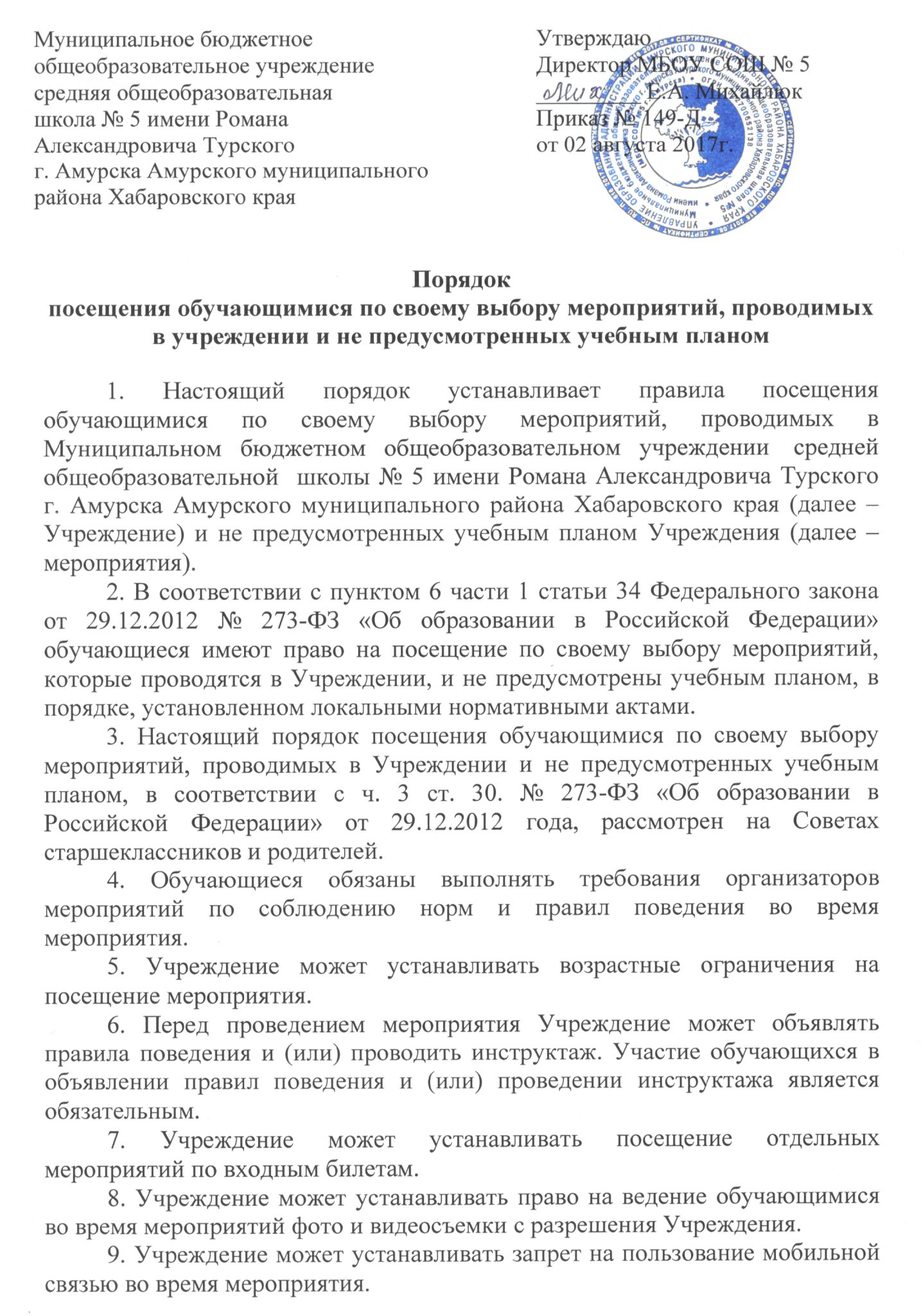 10. Учреждение может устанавливать запрет на повторный вход на мероприятие. 11. Обучающиеся имеют право использовать плакаты, лозунги, речевки во время проведения состязательных, в том числе спортивных мероприятий, а также соответствующую атрибутику (бейсболки, футболки с символикой мероприятия). 12. Обучающимся запрещено приводить на мероприятия посторонних лиц без представителя Учреждения, ответственного за проведение мероприятия.Принято на педагогическом совете протокол № 7 от «04» июля 2017 г.